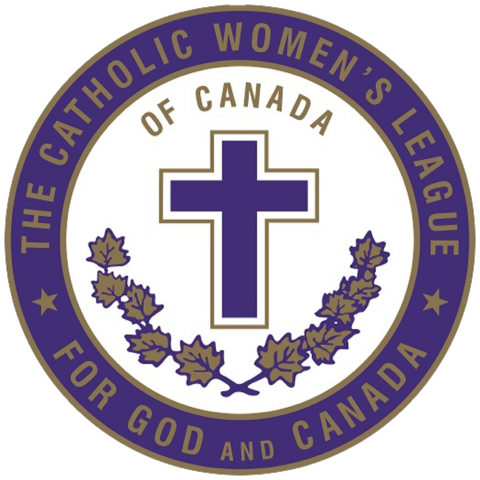 Future MemberNew MemberLong Standing MemberNew MomNew to ParishVisiting the Parish